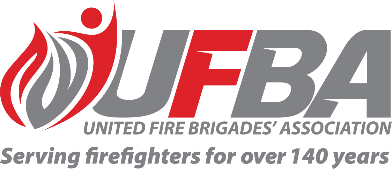 Registration of Interest for UFBA Representative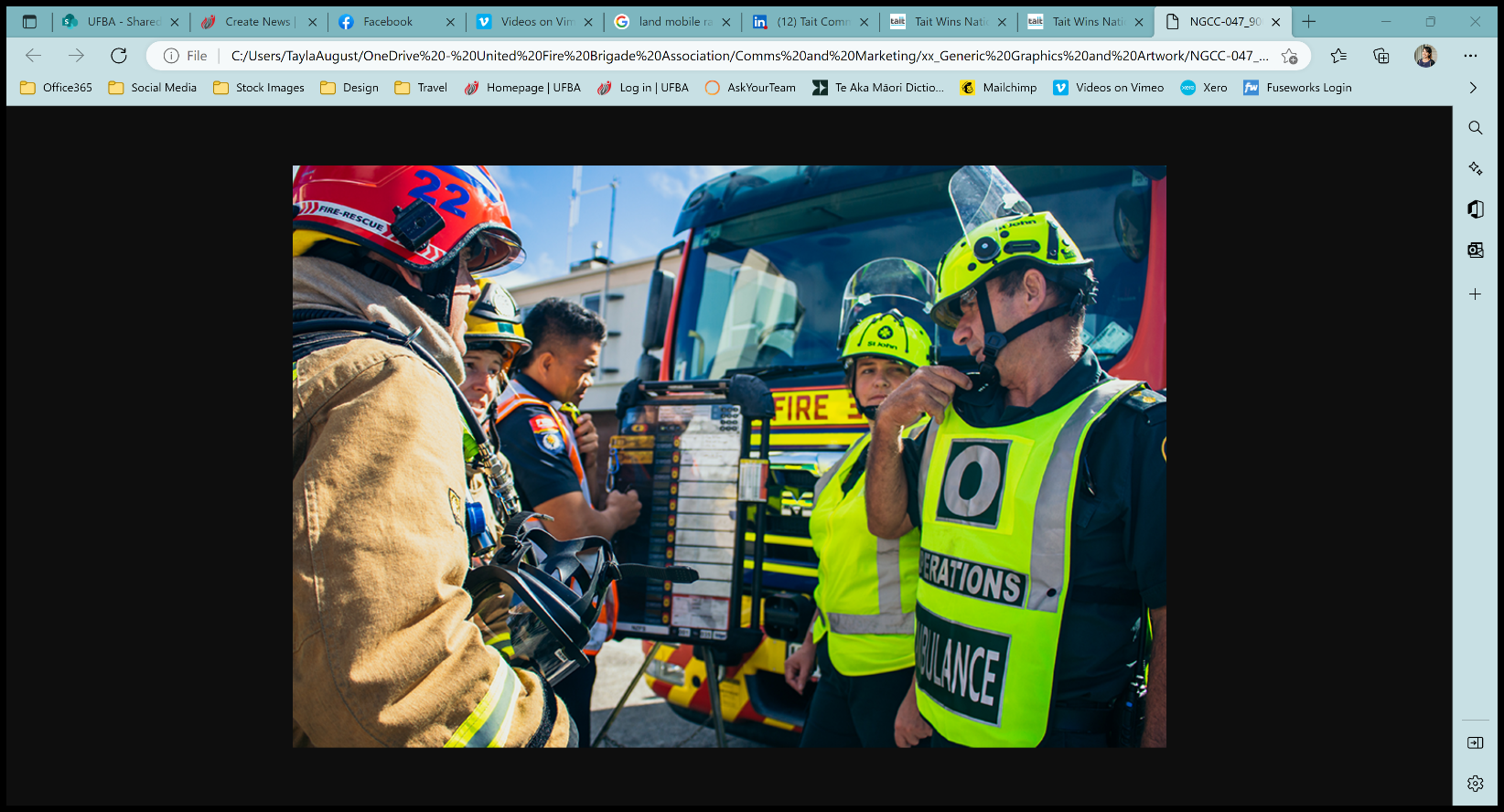 Seeking UFBA Representative for:Seeking UFBA Representative for:Seeking UFBA Representative for:Public Safety Network Working GroupPublic Safety Network Working GroupWorking Group IntroductionWorking Group IntroductionThe PSN is a joint programme of work between FENZ, Police, Wellington Free Ambulance, and St John to replace aging networks with modern digital capability.  In particular, the focus is on digitising our Land Mobile Radio (LMR), with our current technology in FENZ at its end of life.  There is also scope to include personal alerting and priority cellular in this work.The PSN is a joint programme of work between FENZ, Police, Wellington Free Ambulance, and St John to replace aging networks with modern digital capability.  In particular, the focus is on digitising our Land Mobile Radio (LMR), with our current technology in FENZ at its end of life.  There is also scope to include personal alerting and priority cellular in this work.The PSN is a joint programme of work between FENZ, Police, Wellington Free Ambulance, and St John to replace aging networks with modern digital capability.  In particular, the focus is on digitising our Land Mobile Radio (LMR), with our current technology in FENZ at its end of life.  There is also scope to include personal alerting and priority cellular in this work.Date opened 15 November 202215 November 2022Date closes22 November 2022ScheduleN/AN/ALocationN/ARepresentative RequirementsRepresentative RequirementsRepresentative RequirementsRepresentative RequirementsRepresentative RequirementsExperienceTo effectively contribute to this working group, the ideal candidate should have a sound appreciation of FENZ operations, and some technical knowledge/project experience may be an advantage.  Our representative will help shape how FENZ implements this technology into our trucks, stations, and COMCENs, helping inform the operational design.To effectively contribute to this working group, the ideal candidate should have a sound appreciation of FENZ operations, and some technical knowledge/project experience may be an advantage.  Our representative will help shape how FENZ implements this technology into our trucks, stations, and COMCENs, helping inform the operational design.To effectively contribute to this working group, the ideal candidate should have a sound appreciation of FENZ operations, and some technical knowledge/project experience may be an advantage.  Our representative will help shape how FENZ implements this technology into our trucks, stations, and COMCENs, helping inform the operational design.To effectively contribute to this working group, the ideal candidate should have a sound appreciation of FENZ operations, and some technical knowledge/project experience may be an advantage.  Our representative will help shape how FENZ implements this technology into our trucks, stations, and COMCENs, helping inform the operational design.CommitmentA few hours of work each quarterA few hours of work each quarterA few hours of work each quarterA few hours of work each quarterYour DetailsYour DetailsYour DetailsYour DetailsNameBrigade, Rank/RolePhoneEmailPlease describe your experience relevant to the requirements of this position:Please return this form by the close date to MAP Administrator, Jane Davie jane@ufba.org.nz Please describe your experience relevant to the requirements of this position:Please return this form by the close date to MAP Administrator, Jane Davie jane@ufba.org.nz Please describe your experience relevant to the requirements of this position:Please return this form by the close date to MAP Administrator, Jane Davie jane@ufba.org.nz Please describe your experience relevant to the requirements of this position:Please return this form by the close date to MAP Administrator, Jane Davie jane@ufba.org.nz 